YouTube Will Double Its Original Programming in 2020YouTube has more than 100 new original projects in the works for 2020, Daniels said, double the 50 original series and films it released last year. And while YouTube Originals is moving forward with the third season of scripted series Cobra Kai, Liza On Demand and Kevin Hart: What The Fit, much of its upcoming programming is nonfiction.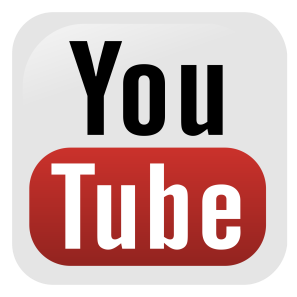 Adweek 1.18.20https://www.adweek.com/tv-video/youtube-will-double-its-original-programming-in-2020-focusing-on-documentaries/